INFORME TRIMESTRALENERO, FEBRERO Y MARZO 2023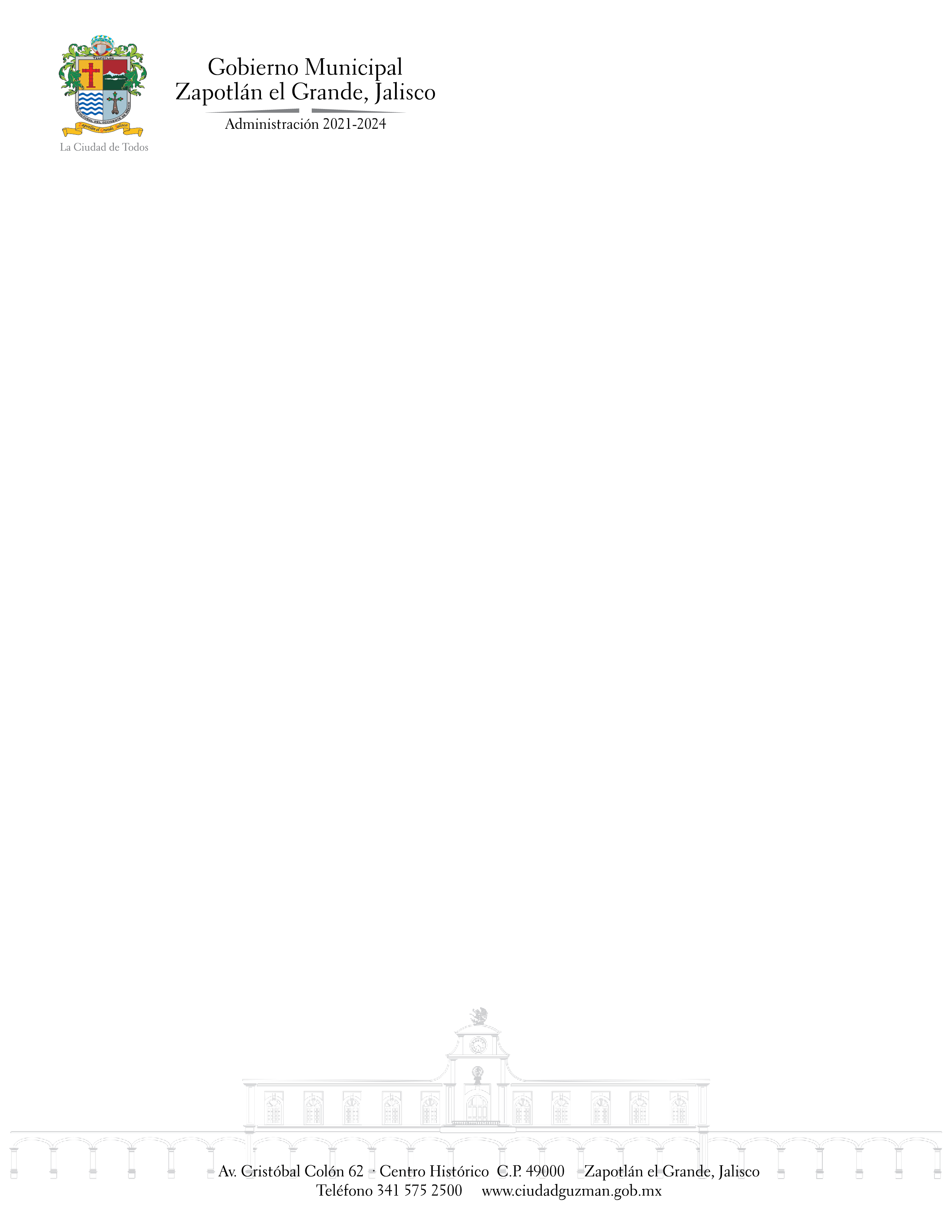 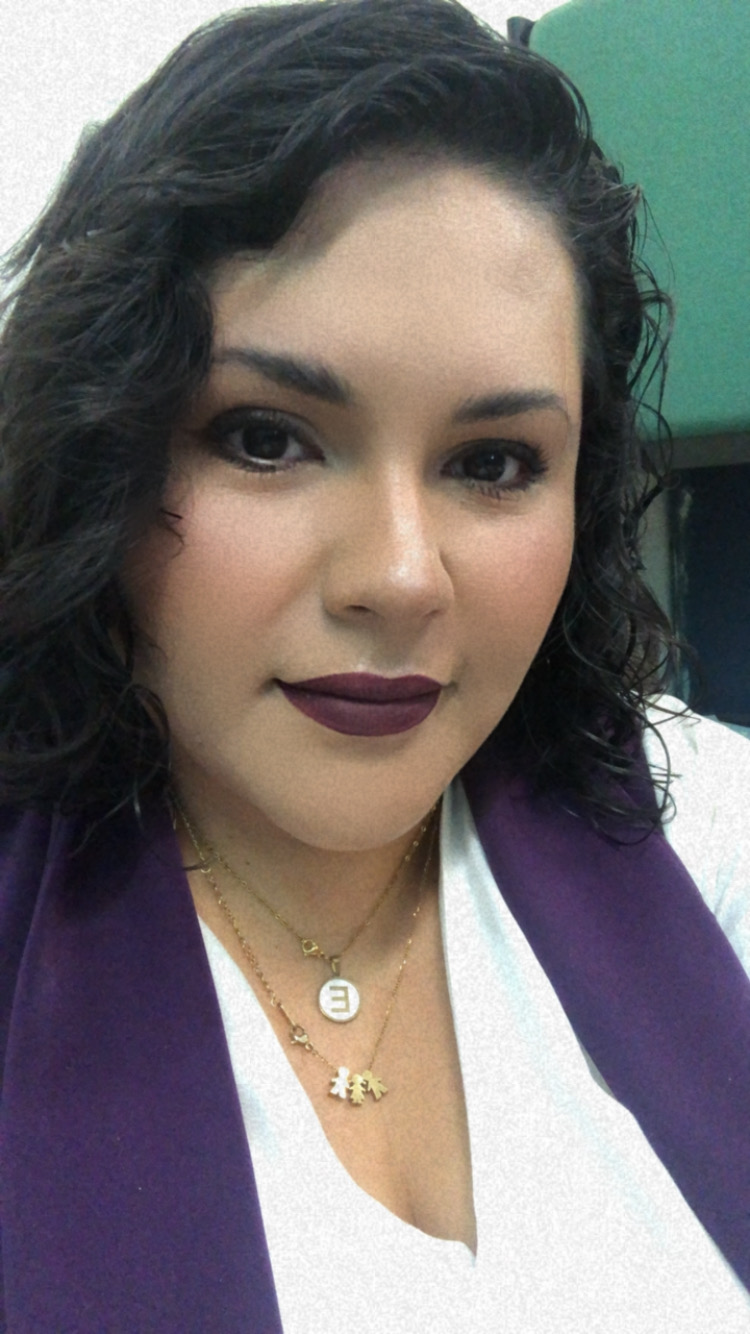 EVA MARIA DE JESUS BARRETOREGIDORA PRESIDENTA DE LA COMISION DE DERECHOS HUMANOS, EQUIDAD DE GÉNERO Y ASUNTOS INDIGENAS SESIONES SOLEMNES DE AYUNTAMIENTOEl pleno del ayuntamiento funciona por medio de sesiones públicas y abiertas cuya naturaleza será ordinaria, solemne o extraordinaria, según lo determine la convocatoria que emita el Presidente Municipal de Zapotlán el Grande.Se convocó a 02 Sesiones de Ayuntamiento Solemnes a las cuales asistí y participé en todas:XX SESIÓN SOLEMNESALA DE CABILDO 11:0028 DE ENERO DEL 2023En sesión solemne de Ayuntamiento Constitucional de Zapotlán el Grande, conmemoramos 199 años de tener la categoría de Ciudad. Orden del Día de la Sesión Pública Solemne de Ayuntamiento No. 22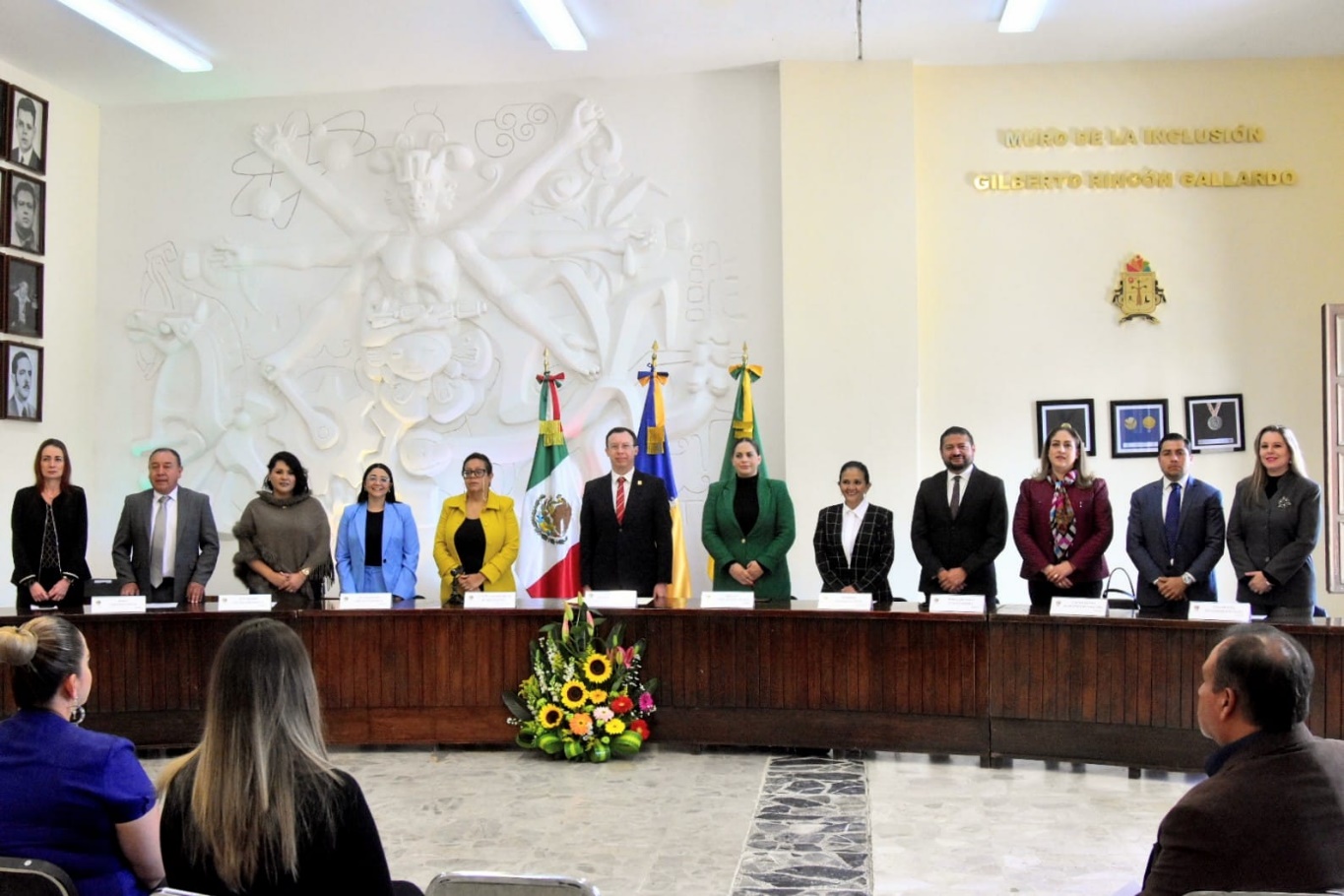 XXIII SESIÓN SOLEMNESALA DE CABILDO 12:00 PM08 DE MARZO DEL 2023Orden del Día de la Sesión Pública Solemne de Ayuntamiento No. 23Entregamos la presea María Elena Larios a las mujeres más destacadas de diferentes categorías de nuestro Zapotlán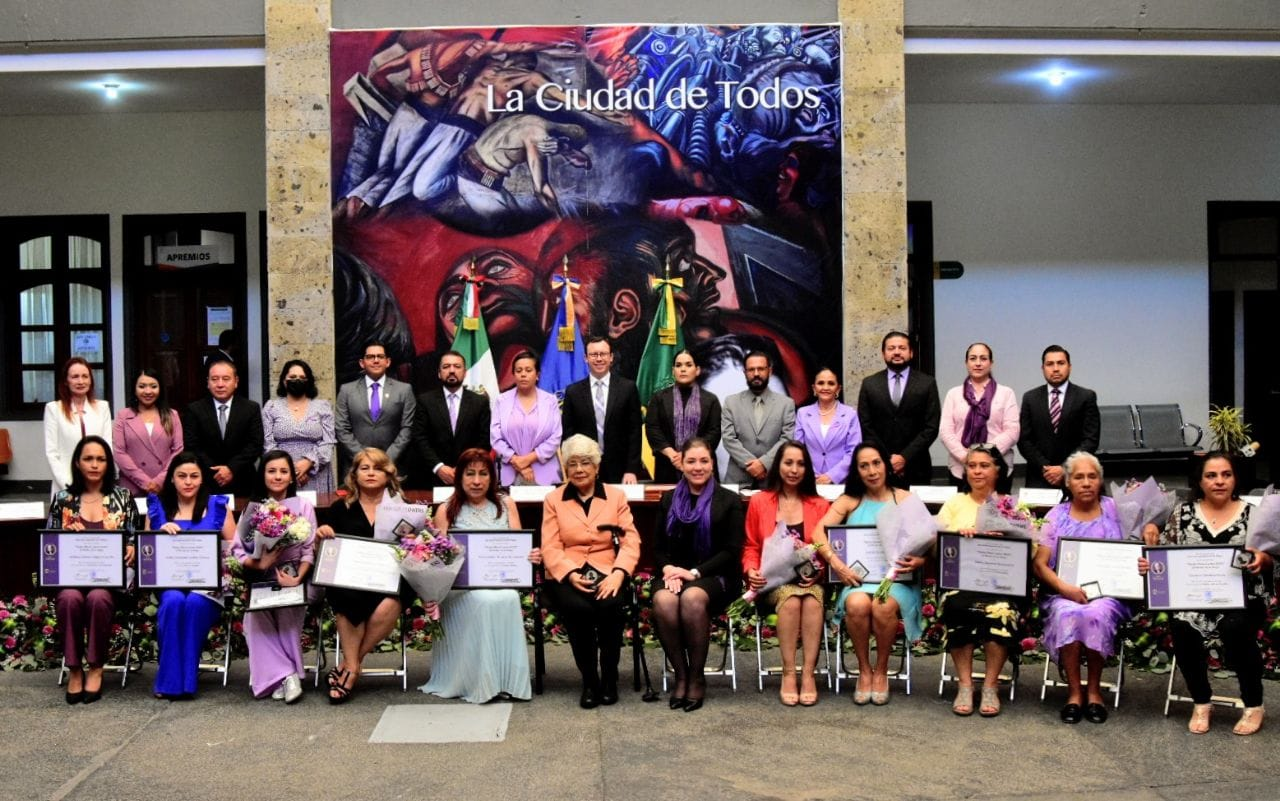 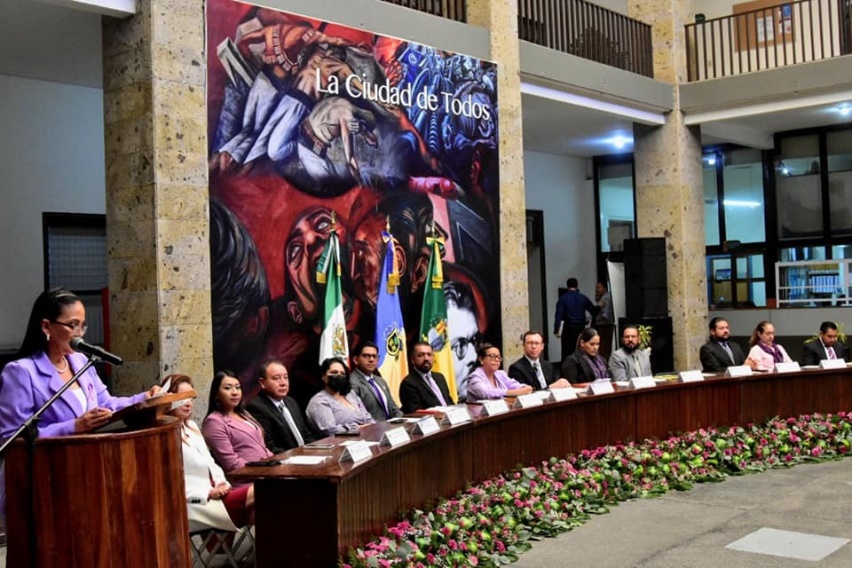 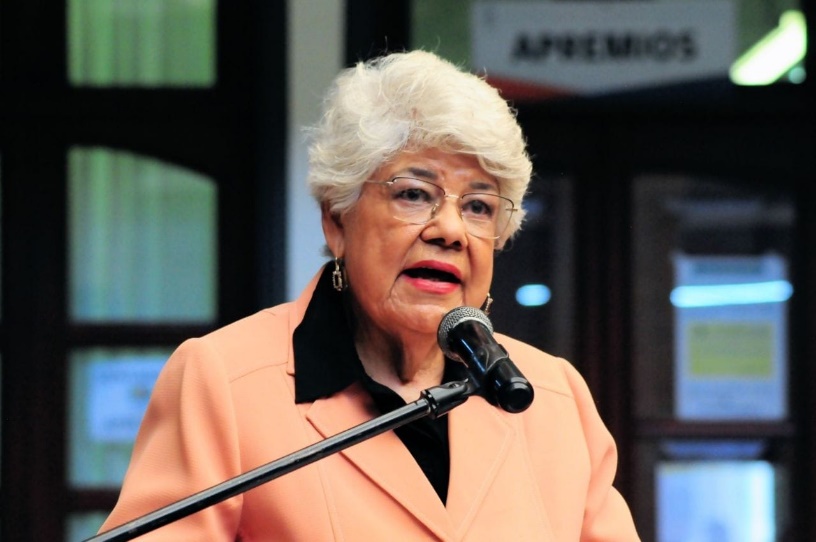 SESIONES ORDINARIAS DE AYUNTAMIENTOEl pleno del ayuntamiento funciona por medio de sesiones públicas y abiertas cuya naturaleza será ordinaria, solemne o extraordinaria, según lo determine la convocatoria que emita el Presidente Municipal.Se convocó a 05 Sesiones de Ayuntamiento Ordinarias a las cuales asistí y participé en todas y cada una de las siguientes:SESIONES EXTRAORDINARIAS DE AYUNTAMIENTOEl pleno del ayuntamiento funciona por medio de sesiones públicas y abiertas cuya naturaleza será ordinaria, solemne o extraordinaria, según lo determine la convocatoria que emita el Presidente Municipal de Zapotlán el Grande.Se convocó a 05 Sesiones de Ayuntamiento Extraordinarias a las cuales asistí y participé en todas y cada una de las siguientes:COMISION EDILICIA PERMANENTE DE DERECHOS HUMANOS DE EQUIDAD DE GENERO Y ASUNTOS INDIGENASREGIDORA PRESIDENTE: LIC. EVA MARIA DE JESUS BARRETOREGIDORES VOCALES: 	  LIC. ERNESTO SÁNCHEZ SÁNCHEZ 				  C. RAUL CHAVEZ GARCIA 				  LIC. JORGE DE JESUS JUAREZ PARRA				  LIC. LAURA ELENA MARTINEZ RUVALCABAOFICIOS DE NO SESION DE LOS MESES ENE, FEB Y MAR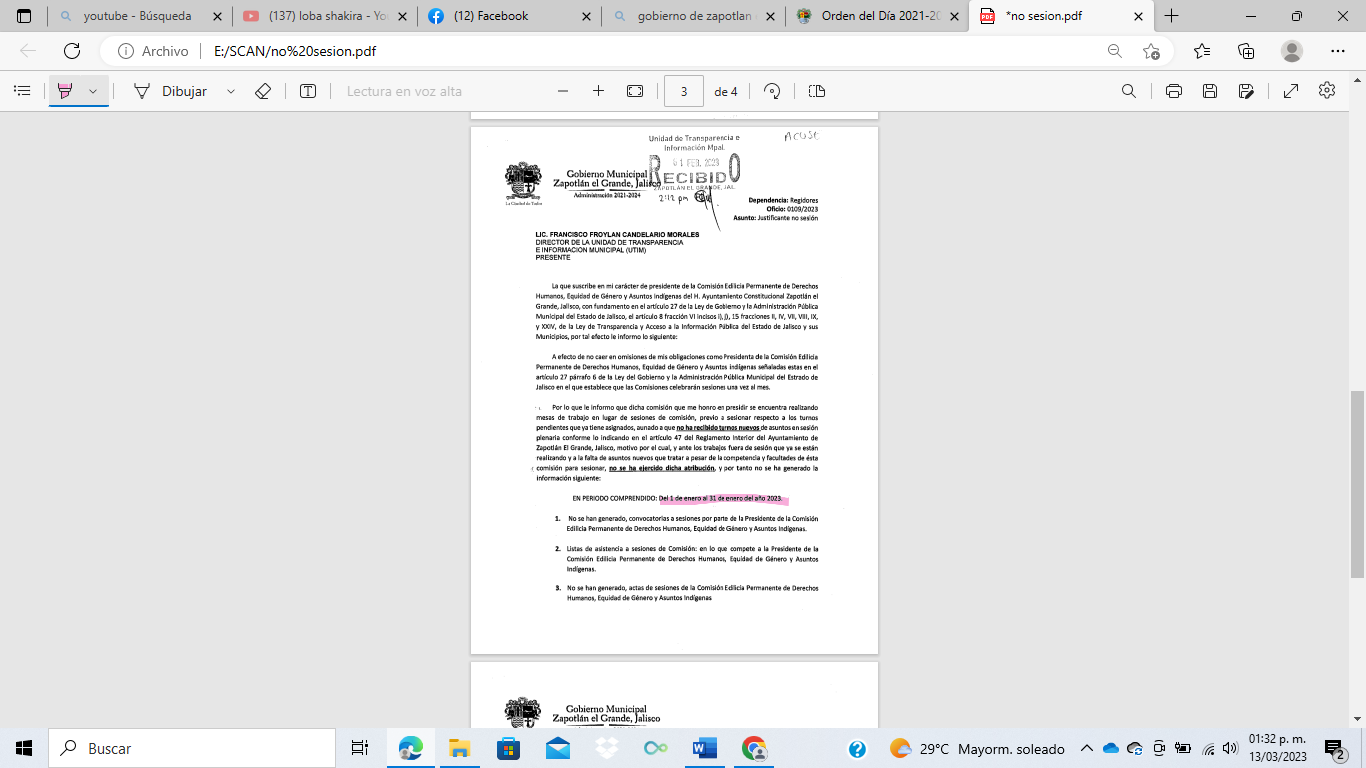 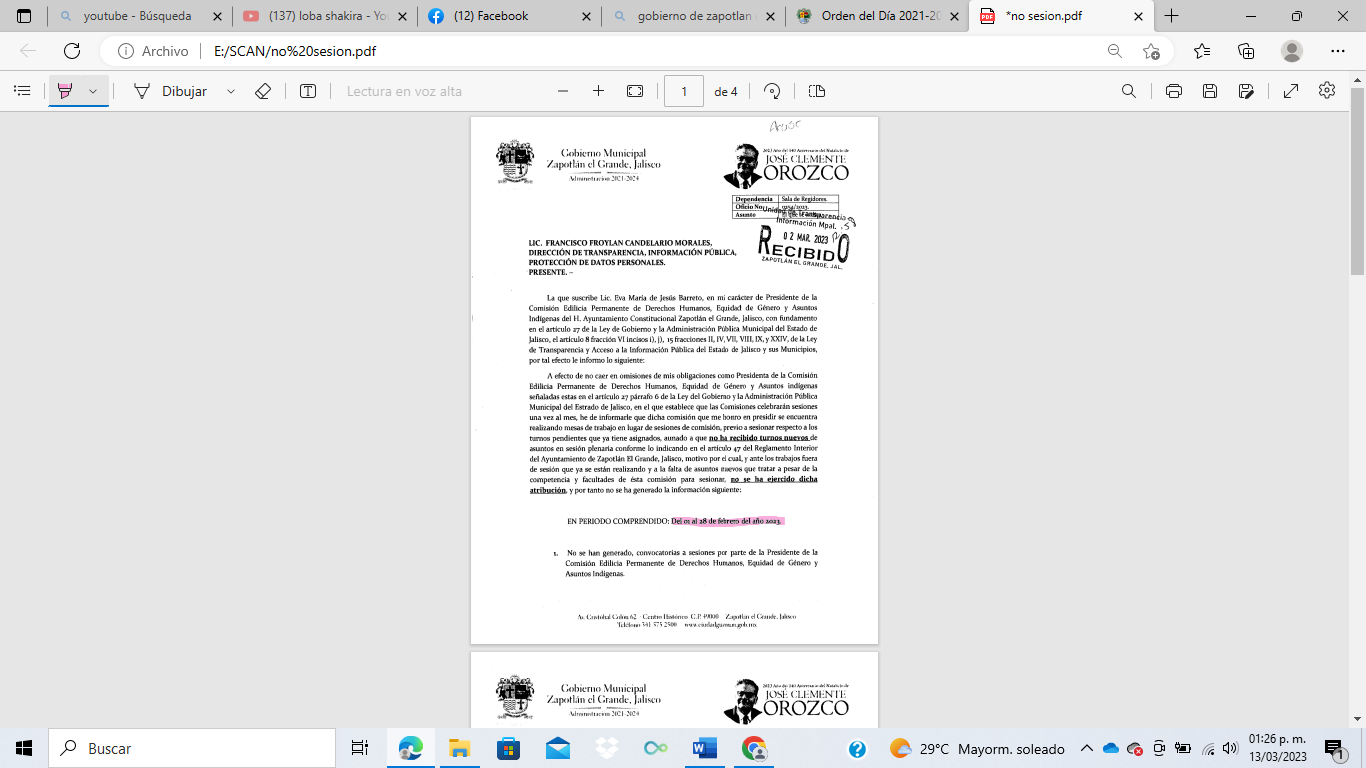 COMISIONES COMO VOCAL, EN COADYUVANCIA O INVITACION COMISION EDILICIA PERMANENTE DE ESTACIONAMIENTOS vocalCOMISIÓN EDILICIA PERMANENTE DE PARTICIPACION CIUDADANA vocalCOMISION EDILICIA PERMANETE DEL RASTRO vocalCOMISIÓN DE DESARROLLO HUMANO, SALUD PUBLICA E HIGIENE Y COMBATE A LAS ADICCIONES vocalCOMISION EDILICIA DE DESARROLLO AGROPECUARIO E INDUSTRIAL (coadyuvante) COMISION EDILICIA DE HACIENDA PÚBLICA y PATRIMONIO MPAL. (coadyuvante)COMISION EDILICIA DE CULTURA, EDUCACION Y FESTIVIDADES CÍVICAS (coadyuvante) COMISION EDILICIA DE MERCADOS Y CENTRALES DE ABASTOS (coadyuvante) ACTIVIDADES EXTRAS09 DE ENERO DEL 2023Lugar: Escuela de música Rubén FuentesActividad: convenio de colaboración con los notarios.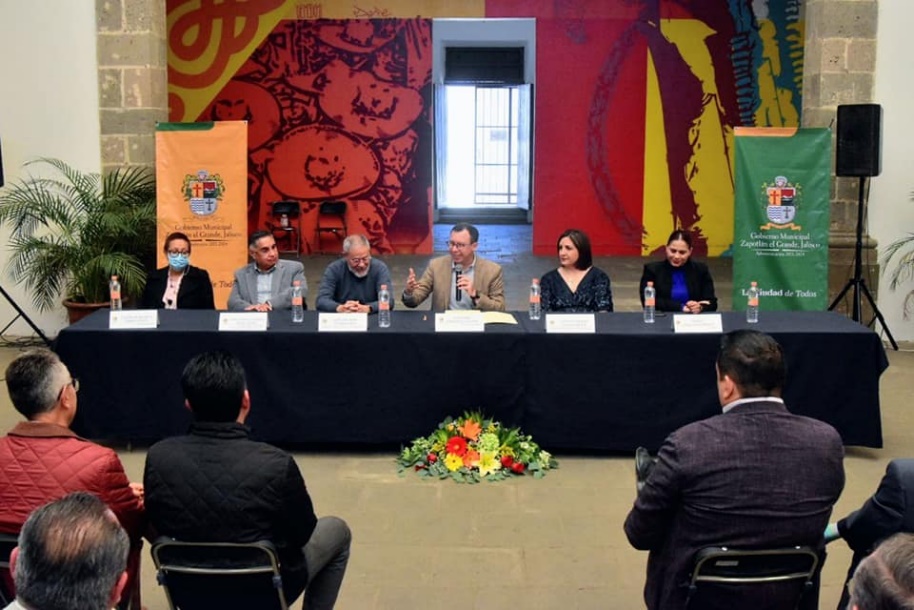 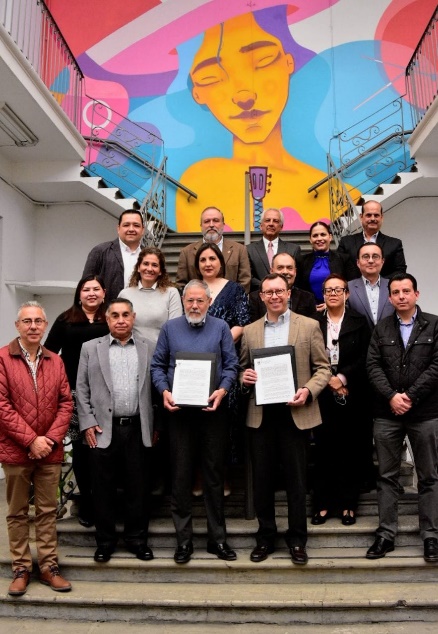 30 ENERO 2023LUGAR: OFICINA DE LA PRESIDENCIAPROYECTO TONALA. El presidente Alejandro Barragán recibió a Liliana Olea, regidora del Gobierno de Tonalá, Jalisco y a Angélica Castellanos, directora del Instituto Municipal de la Mujer de Tonalá, Jalisco, para dialogar sobre las estrategias de actuación en casos de mujeres víctimas de violencia.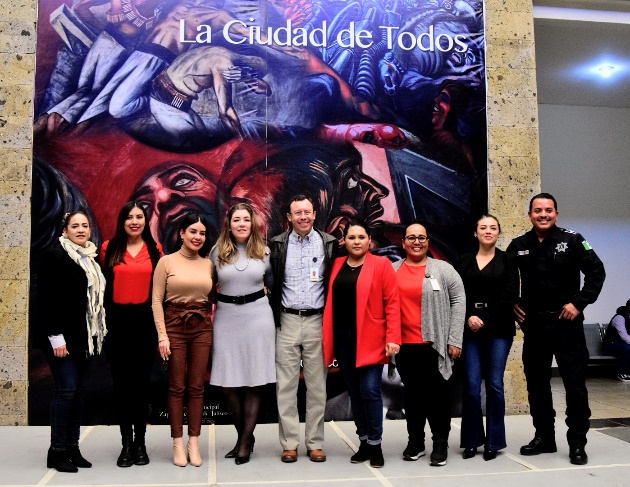 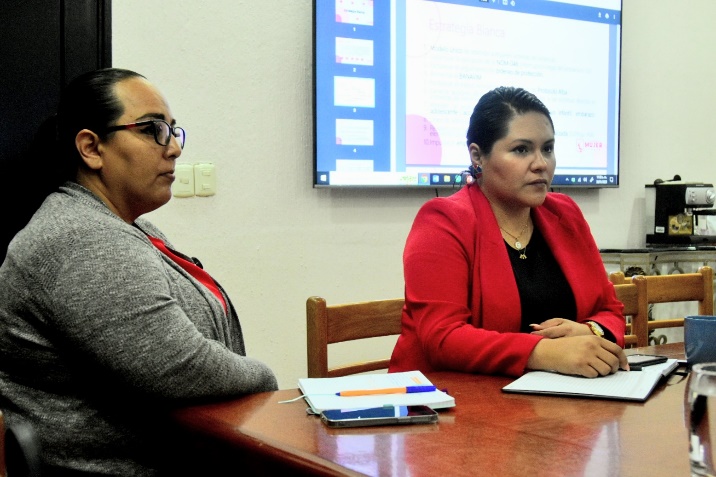 31 DE ENERO DEL 2023Conmemoramos el 199 Aniversario del Acta Constitutiva de la Federación Mexicana  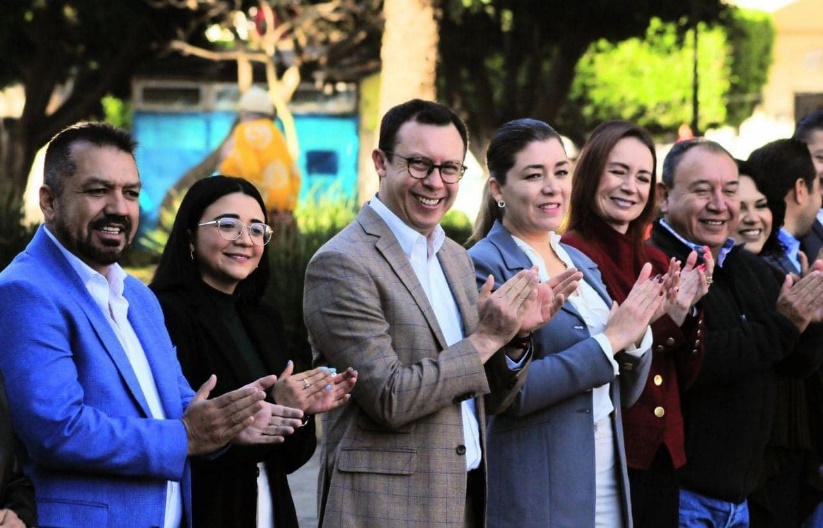 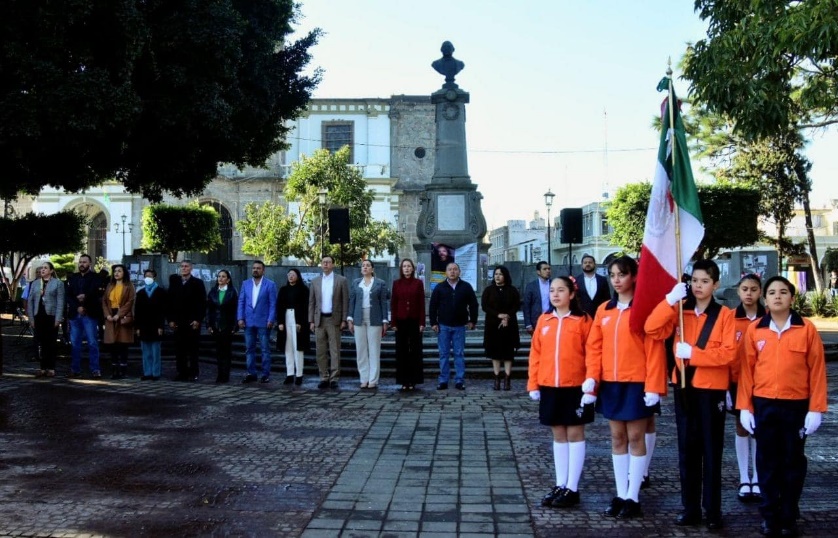 02 DE FEBRERO DEL 2023Conmemoramos el 249° Aniversario del Natalicio del Mariscal de Campo José María González Hermosillo. Lugar: casa de la cultura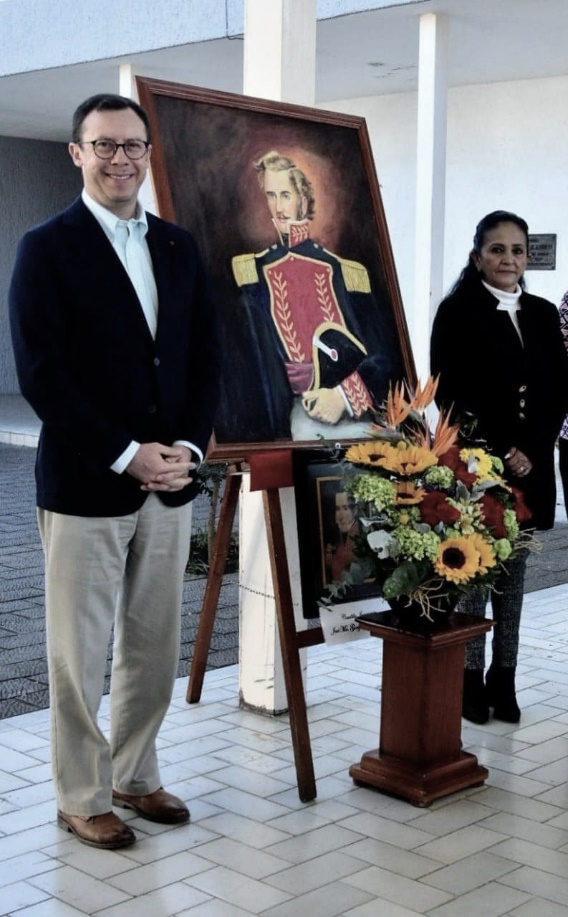 05 DE FEBRERO DEL 2023Hace 106 años, el Congreso Constituyente a través del Diario Oficial de la Federación, promulgó nuestra Constitución Política Mexicana.  Lugar: jardín 5 de mayo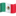 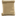 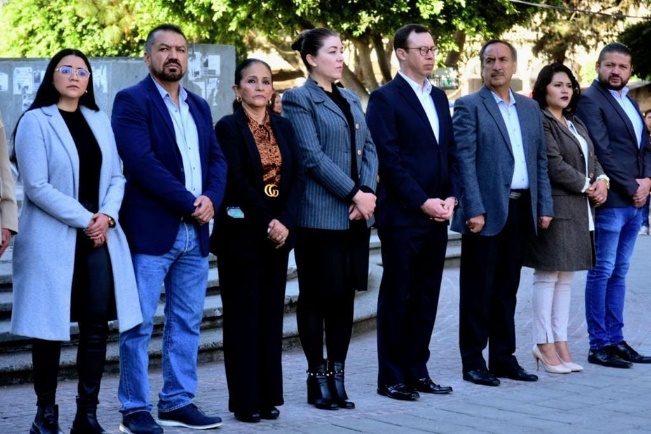 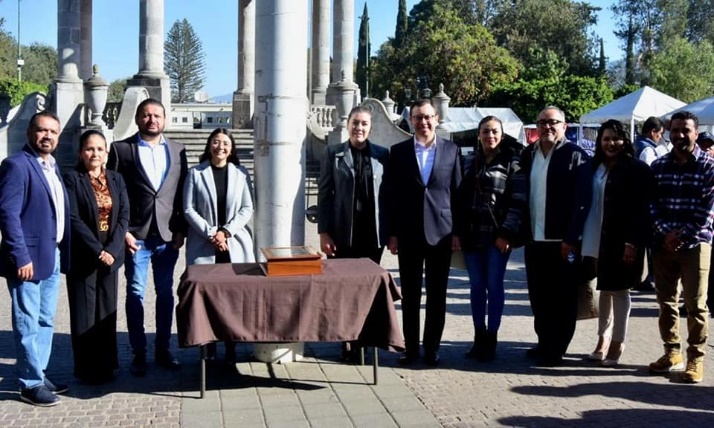 05 DE FEBRERO DEL 2023Este 5 de febrero se conmemoro un año de la partida del hijo ilustre de Zapotlán. 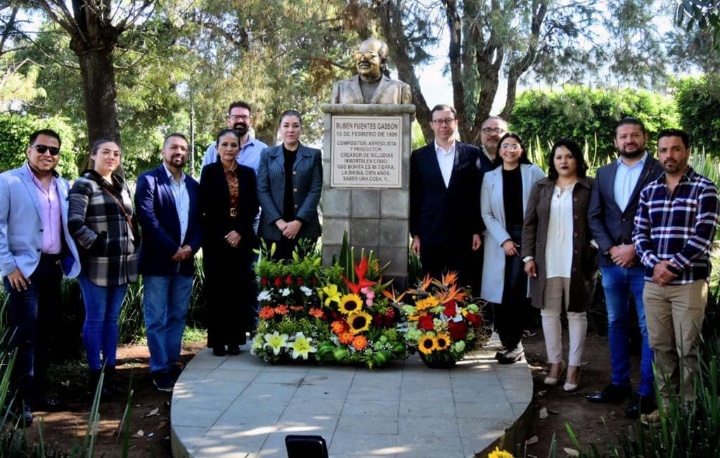 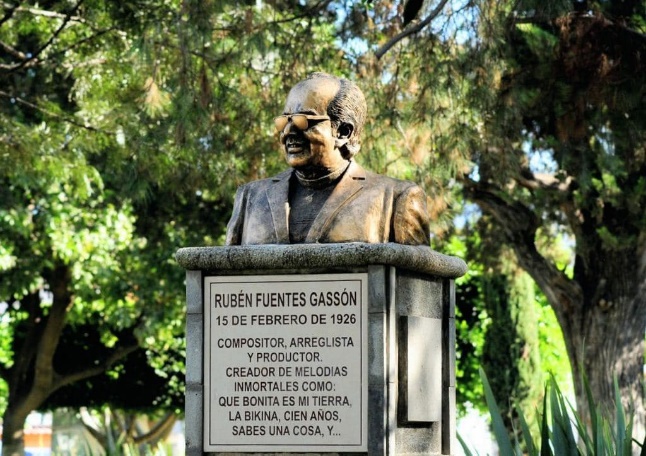 15 DE FEBRERO DEL 2023En conmemoración al 97 Aniversario del Natalicio del compositor Rubén Fuentes   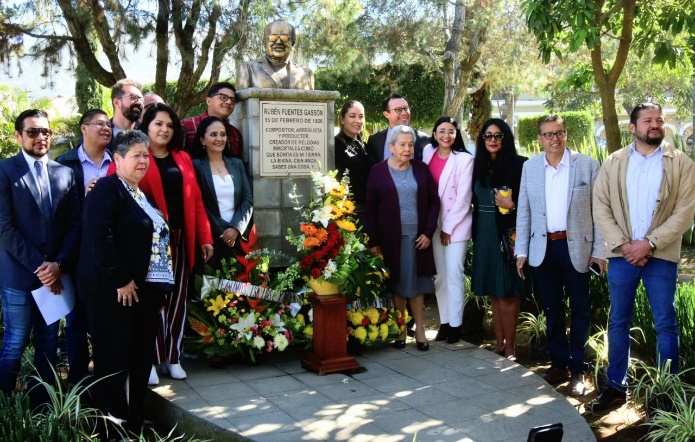 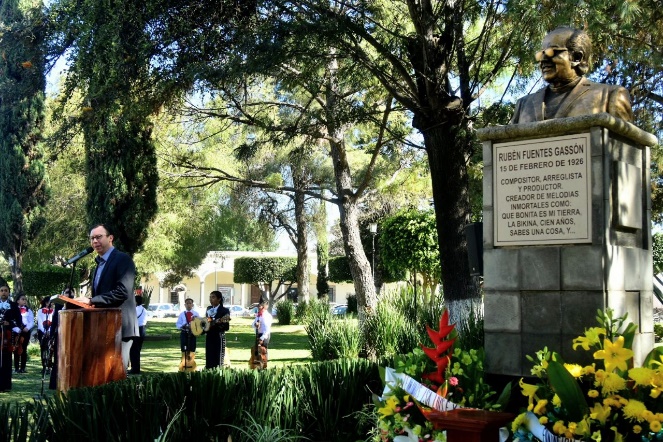 24 DE FEBRERO DEL 2023Conmemoramos el Día de la Bandera en compañía de estudiantes de algunas de las escuelas de educación básica de nuestra ciudad.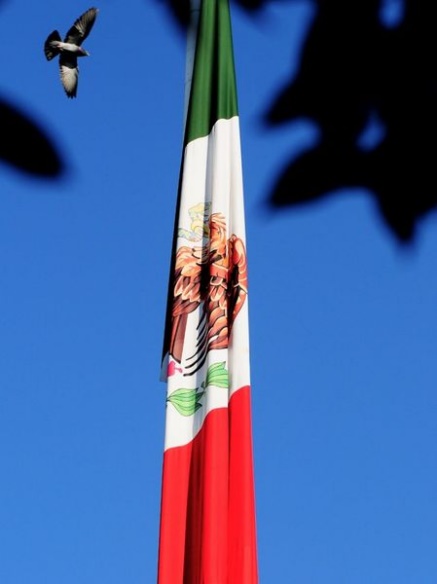 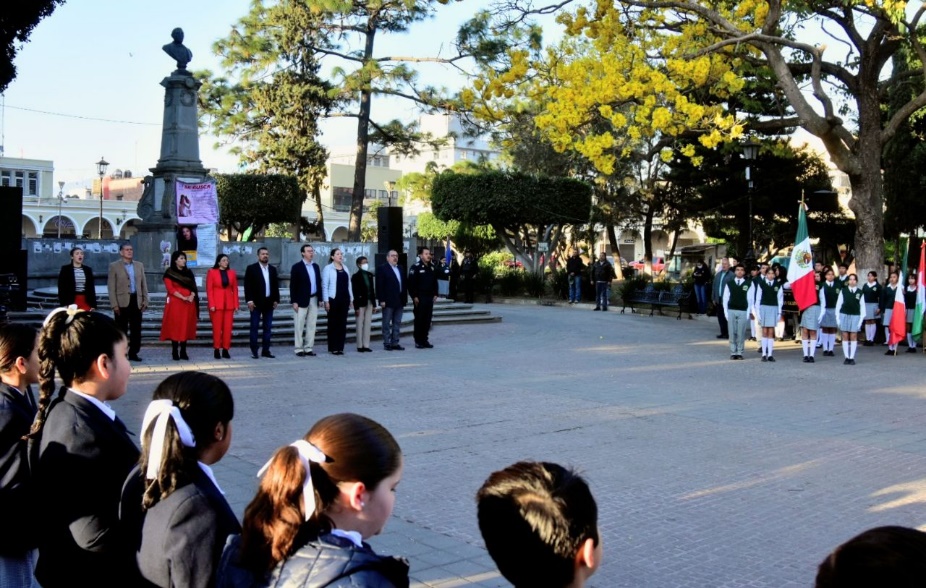 01 DE MARZO 2023El presidente municipal, Alejandro Barragán Sánchez, recibió a la delegación de Tonalá para firmar convenio de colaboración entre los gobiernos de Ciudad Guzmán y Tonalá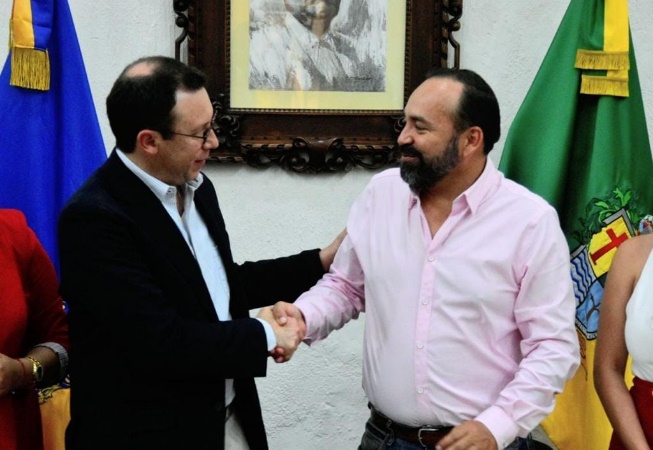 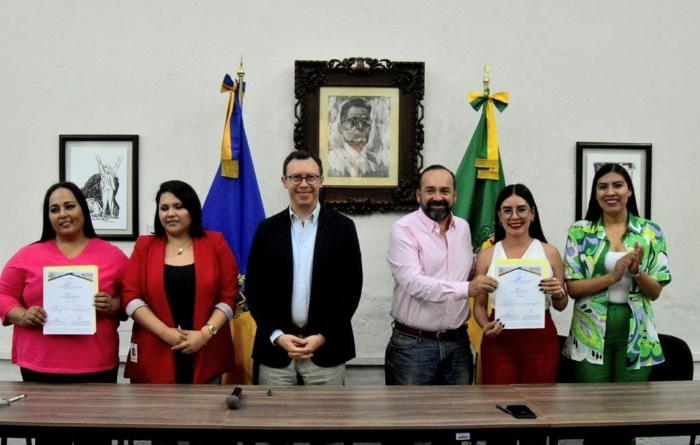 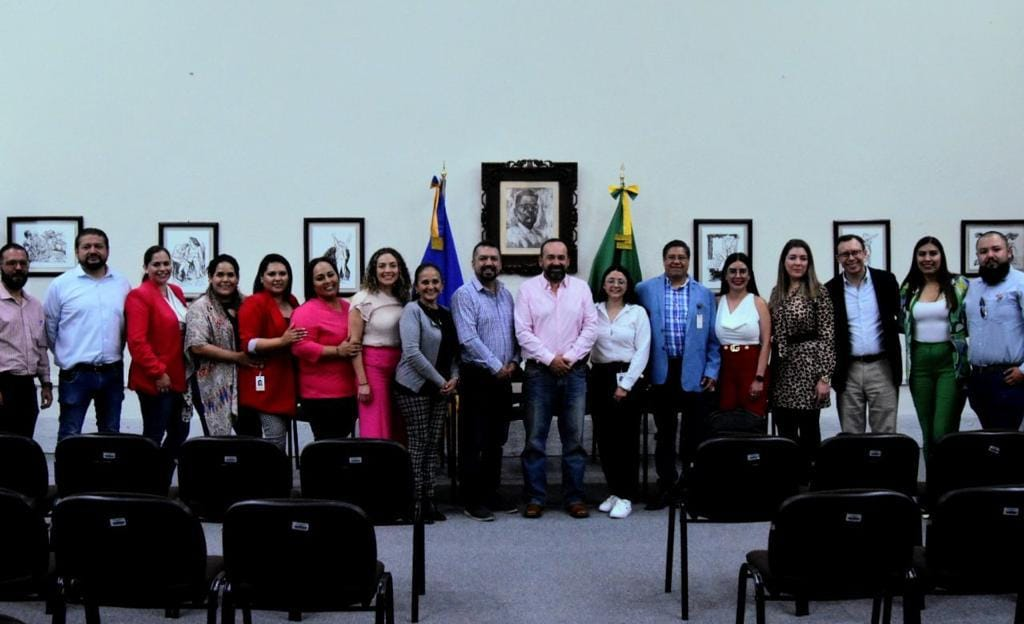 15 de marzo 2023Reconoce Alejandro Barragán a los bomberos de la Unidad de Protección Civil de Zapotlán el Grande que destacaron en los concursos de "Bombero FIT GDL 2002" y los "Juegos Latinoamericanos de Policías y Bomberos de Guanajuato" en distintas categorías. 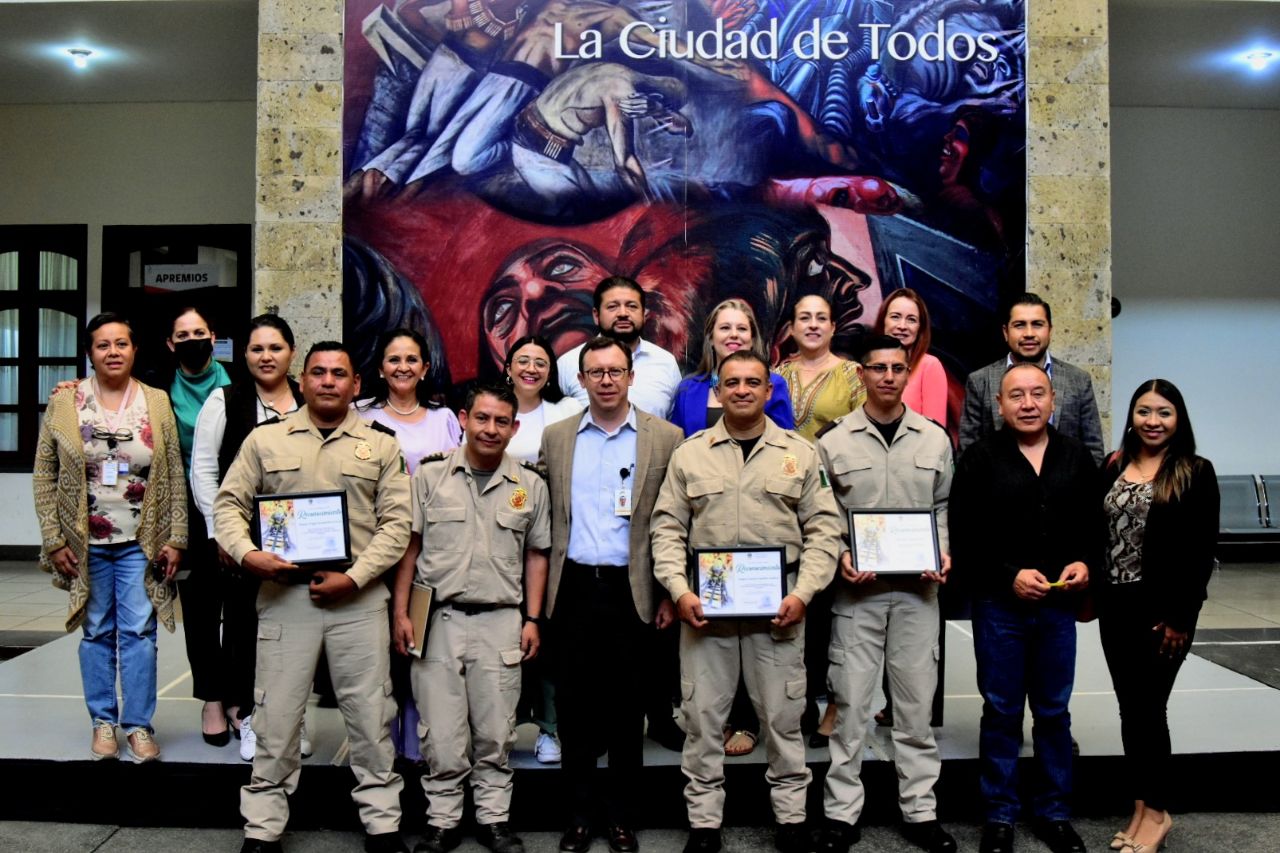 16 de Marzo 2023Bicipaseo nocturno en conmemoración al día internacional de la mujer. 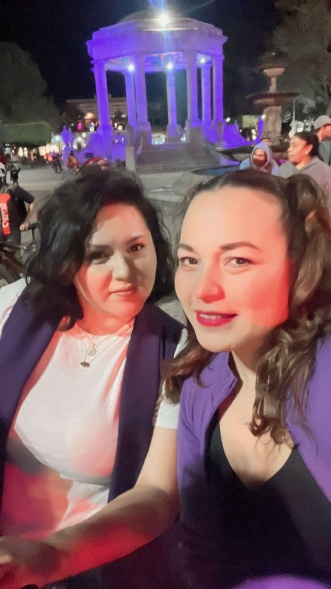 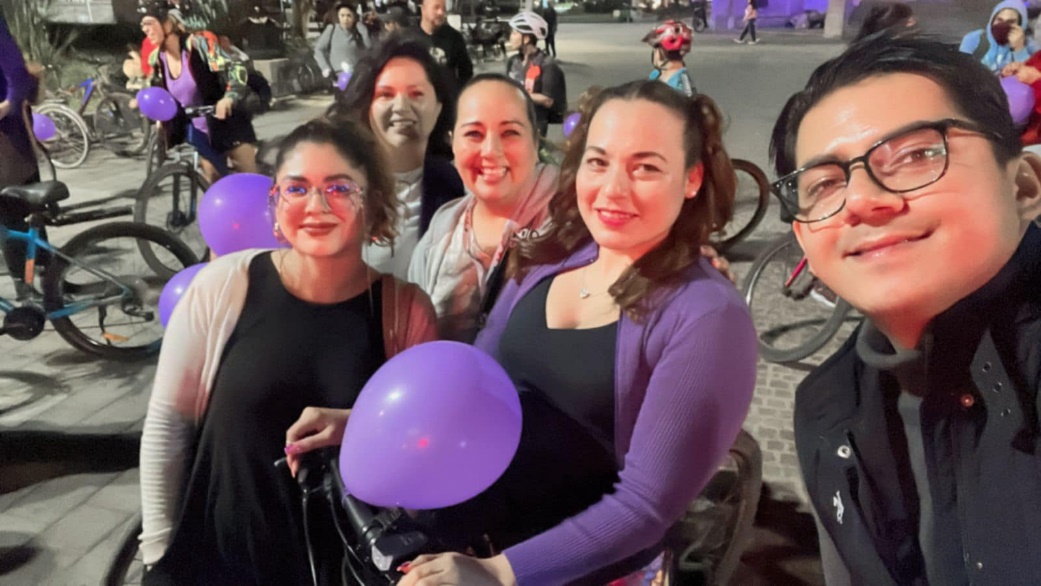 24 de marzo 2023inauguración del “Núcleo de Salud Mental” ubicado en Carlos Páez Stille 331, colonia Constituyes en LaCiudadDeTodos. 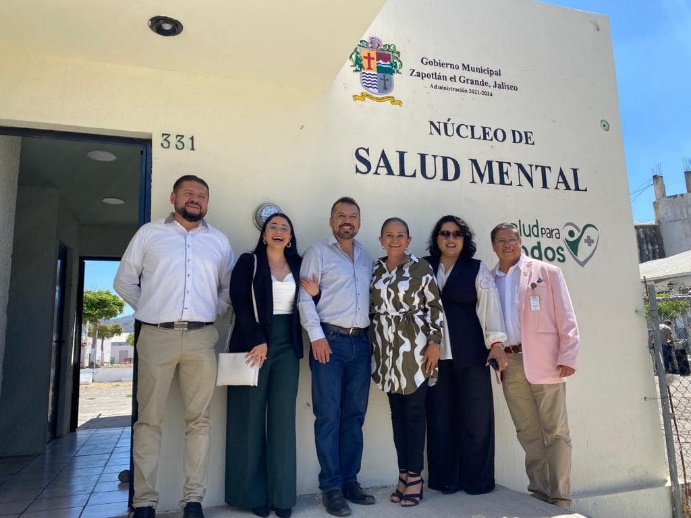 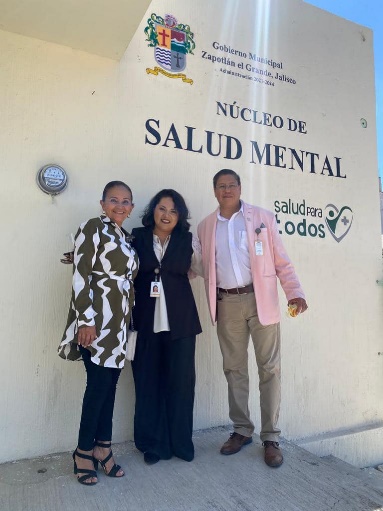 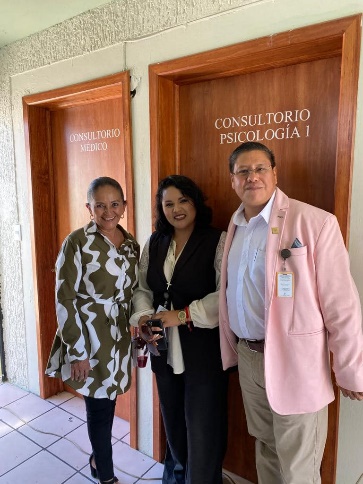 24 de marzo 2023Inicia la colecta anual 2023 de Cruz Roja mexicana 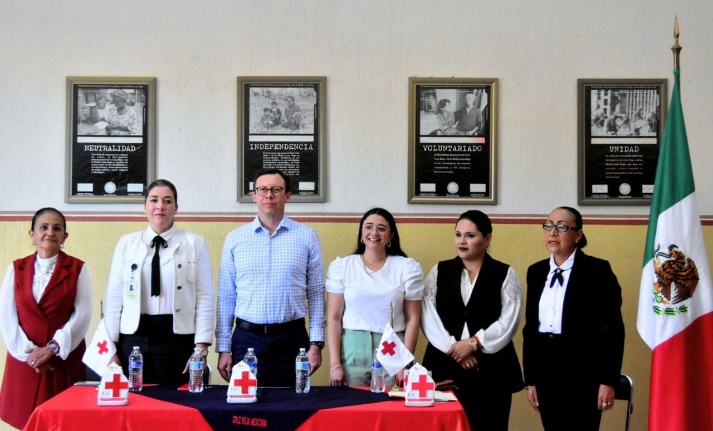 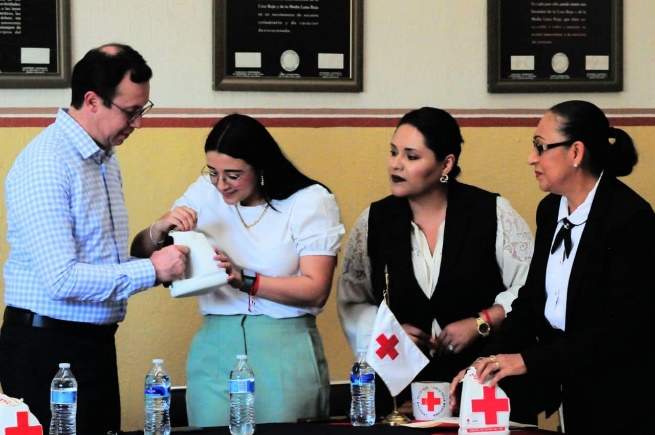 24 DE MARZO 2023Exposición de Arte “CALDERO”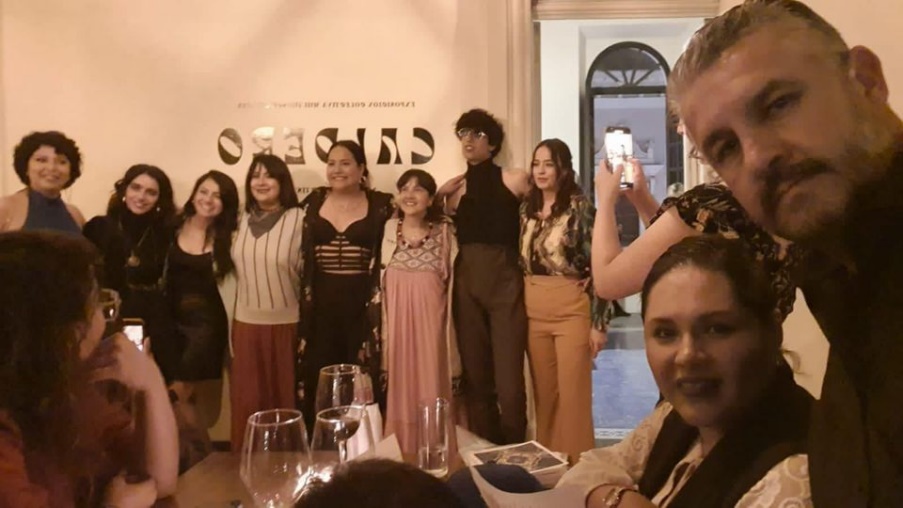 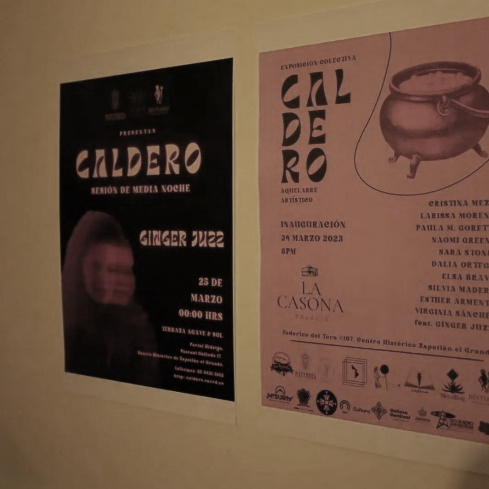 29 marzo 2023Encuentro anticorrupción con sociedad civil y autoridades municipales 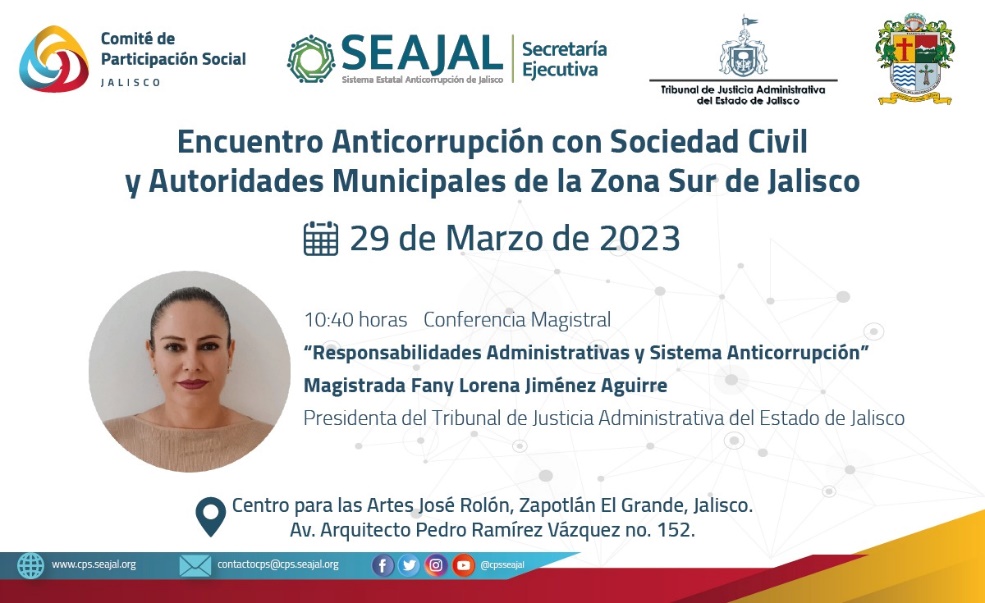 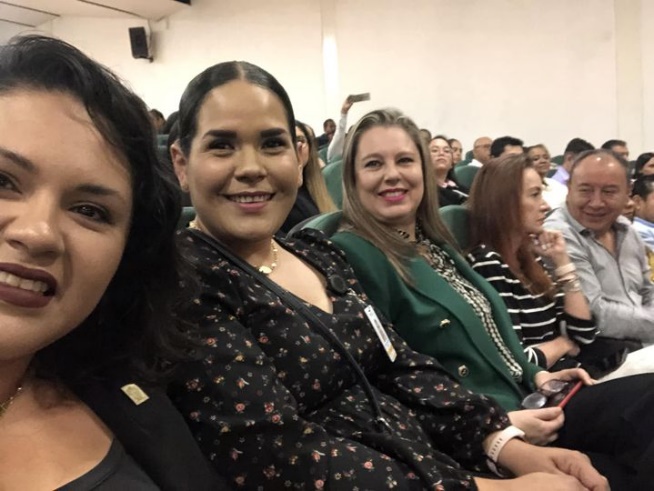 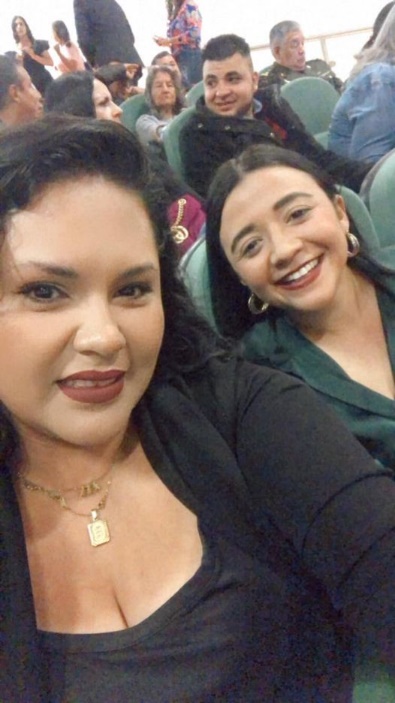 A T E N T A M E N T E“2023, Año del 140° Aniversario del Natalicio de José Clemente Orozco”“2023, Año del Bicentenario del Nacimiento del Estado libre y soberano de Jalisco”Cd. Guzmán, Municipio de Zapotlán El Grande, Jalisco a 31 de marzo 2022.LIC. EVA MARIA DE JESUS BARRETOREGIDORA PRESIDENTA DE LA COMISION EDILICIA PERMANENTE DE DERECHOS HUMANO, DE EQUIDAD DE GENERO Y ASUNTOS INDIGENAS FECHATIPO DE SESIÓNLUGARHORA13/ENERO/2023Ordinaria 27Sala de cabildo12:30 PM26/ENERO/2023Ordinaria 28Sala de cabildo13:00 PM31/ENERO/2023Ordinaria 29Sala de cabildo11:00 AM08/FEBRERO/2023Ordinaria 30Sala de cabildo10:00 AM23/marzo/2023Ordinaria 31Sala de cabildo10:00 am FECHATIPO DE SESIÓNLUGARHORA10/ENERO/2023Extraordinaria No.42Sala de cabildo20:00 PM.19/ENERO/2023ExtraordinariaNo. 43Sala de cabildo08:30 am. 15/FEBRERO/2023ExtraordinariaNo. 44Sala de cabildo16:30 pm.23/FEBRERO/2023ExtraordinariaNo. 45Sala de cabildo14:00 pm.06/MARZO/2023ExtraordinariaNo. 46Sala de cabildo09:00 AM23/marzo/2023Extraordinaria No. 47Sala de cabildoAl termino de la ordinaria 3129/marzo/2023Extraordinaria No. 48Sala de cabildo16:00pmASUNTOFECHASESIONPUNTO INFORMATIVO25 DE ENERO DEL 2022SESION ORDINARIA No. 3ASUNTOFECHASESIONNO SE CONVOCO A SESIÓN ENERO, FEBREO Y MARZON/AASUNTOFECHASESIONNO SE CONVOCO A SESIÓNENERO, FEBRERO Y MARZON/AASUNTOFECHASESIONNO SE CONVOCO A SESIÓNENERO, FEBRERO Y MARZON/AASUNTOFECHASESIONMonumento día de la mujer23 de febrero 2023Sesión ordinaria no. 7ASUNTOFECHASESIONPresupuesto de egresos 2023 del OPD feria de Zapotlán 06 DE MARZO 2023Sesión ordinaria No. 28Presupuesto de egresos 2023 del OPD feria de Zapotlán 17 DE MARZO 2023Sesión ordinaria No. 28ASUNTOFECHASESIONNominación presea María Elena Larios02 de MARZO 2023Sesión extraordinaria no.9 ASUNTOFECHASESIONTIANGUIS CULTURAL ITINERANTE10 DE FEBRERO 2023Sesión ordinaria no.10TIANGUIS CULTURAL ITINERANTE17 DE FEBRERO 2023Sesión ordinaria no.10TIANGUIS CULTURAL ITINERANTE23 DE FEBRERO 2023Sesión ordinaria no.10ANALISIS Y DISCUSIÓN TIANGUIS CULTURAL ITINERANTE17 DE MARZO 2023Sesión ordinaria no.13